Unidad Nº2: Conociendo las comunidades especializadasEn esta unidad comprenderán los procesos de formación de las comunidades especializadas, los géneros que cultivan y sus convenciones. Asimismo, comenzarán a explorar textos especializados mediante la construcción de una revisión bibliográfica. La próxima semana realizaremos una clase de los contenidos fundamentales de esta unidad que tiene relación a las comunidades especializadas, sus tipos y características. Por lo tanto, esta guía es breve y corresponde al inicio de la unidad 2.El propósito de la actividad es que investiguen las comunidades especializadas a partir de análisis de series de ficción a modo de introducir los conceptos. Para ello, escogerán una serie a partir de sus intereses y describirán la comunidad en el recuadro tal cual realicé en el modelamiento y, además, deberán responder un ítem de preguntas. Sugiero algunas series que pueden revisar para colaborar con la búsqueda de comunidades especializadas, alguna de estas son: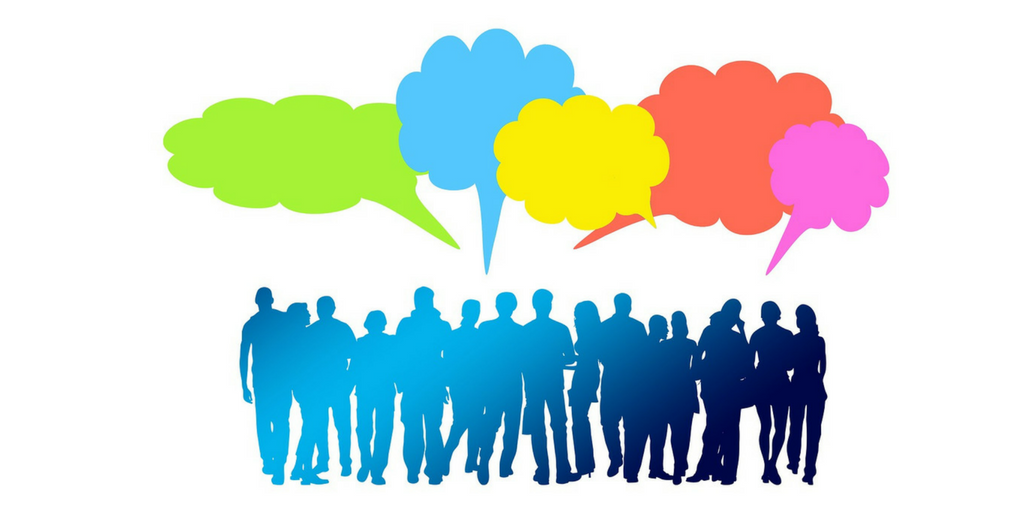 • Grey’s Anatomy (Médicos)
• How to get away with murder (Derecho)• CSI (Criminalistas)
• The Big Bang Theory (Físicos) 
• Project Runway (Diseñadores)
• Merlí (Profesores)
• Dr. House (Médicos)
• Scandal (Políticos)
• House of Cards (Políticos)
• Silicon Valley (Informáticos)Luego de ver la sinopsis o capítulo de la serie deberán desarrollar una rutina de pensamiento denominada “veo-pienso- me pregunto” que completarán. El modelamiento lo realicé con la serie Grey’s Anatomy. Actividad: A partir del modelamiento anterior, realiza tu propio análisis.Preguntas de desarrollo: 1. ¿En qué tipo de instituciones trabajan?_____________________________________________________________________________________________________________________________________________________________________________________________________________________________________________________________________________________________2. ¿Qué procedimientos utilizan para construir el conocimiento en su disciplina? _____________________________________________________________________________________________________________________________________________________________________________________________________________________________________________________________________________________________3. ¿Cómo comunican el conocimiento que construyen? ¿Qué métodos utilizan? _____________________________________________________________________________________________________________________________________________________________________________________________________________________________________________________________________________________________4. ¿Cómo aprenden? ¿Qué tipos de textos consultan? _____________________________________________________________________________________________________________________________________________________________________________________________________________________________________________________________________________________________5. ¿Qué particularidades tiene el lenguaje que usan?_____________________________________________________________________________________________________________________________________________________________________________________________________________________________________________________________________________________________6. ¿Qué tipos de textos escriben? ¿Con qué propósitos?_____________________________________________________________________________________________________________________________________________________________________________________________________________________________________________________________________________________________7. ¿Cómo se relacionan laboralmente con otras personas de su comunidad?_____________________________________________________________________________________________________________________________________________________________________________________________________________________________________________________________________________________________8. ¿Cómo y cuándo se reúnen? ¿En qué instancias? _____________________________________________________________________________________________________________________________________________________________________________________________________________________________________________________________________________________________9. ¿Reciben algún reconocimiento? ¿Cuál? ¿Qué actitudes, valores o comportamientos destaca el premio? _____________________________________________________________________________________________________________________________________________________________________________________________________________________________________________________________________________________________10. ¿Qué habilidades deben desarrollar las personas que forman parte de la comunidad? *Considera además de las habilidades específicas del área, las llamadas “habilidades blandas” que serían aquellas que permiten mejorar la comunicación y relación con los otros. _____________________________________________________________________________________________________________________________________________________________________________________________________________________________________________________________________________________________Asignatura: Lectura y escritura especializadasAsignatura: Lectura y escritura especializadasN° de la guía: Guía Nº8Título de la Guía: Unidad Nº2: Conociendo comunidades especializadas 08 Junio 2020Título de la Guía: Unidad Nº2: Conociendo comunidades especializadas 08 Junio 2020Título de la Guía: Unidad Nº2: Conociendo comunidades especializadas 08 Junio 2020Objetivo de Aprendizaje: OA 1: Producir textos pertenecientes a diversos géneros discursivos académicos, en los cuales se gestione información recogida de distintas fuentes y se demuestre dominio especializado de un tema. Objetivo de Aprendizaje: OA 1: Producir textos pertenecientes a diversos géneros discursivos académicos, en los cuales se gestione información recogida de distintas fuentes y se demuestre dominio especializado de un tema. Objetivo de Aprendizaje: OA 1: Producir textos pertenecientes a diversos géneros discursivos académicos, en los cuales se gestione información recogida de distintas fuentes y se demuestre dominio especializado de un tema. Nombre Docente: Eric Parra M.Nombre Docente: Eric Parra M.Nombre Docente: Eric Parra M.Nombre Estudiante: Nombre Estudiante: Curso: 3º Medio ElectivoInstrucciones Generales:Realice en su cuaderno las actividades de esta guía (Si imprime, archívela en la carpeta de la asignatura).Debe realizar la guía de manera individual, leerla completamente y responderla en su totalidad.Lea con detención y responda en el espacio asignado.Esta actividad será revisada según corresponda y podría ser evaluada.Instrucciones Generales:Realice en su cuaderno las actividades de esta guía (Si imprime, archívela en la carpeta de la asignatura).Debe realizar la guía de manera individual, leerla completamente y responderla en su totalidad.Lea con detención y responda en el espacio asignado.Esta actividad será revisada según corresponda y podría ser evaluada.Instrucciones Generales:Realice en su cuaderno las actividades de esta guía (Si imprime, archívela en la carpeta de la asignatura).Debe realizar la guía de manera individual, leerla completamente y responderla en su totalidad.Lea con detención y responda en el espacio asignado.Esta actividad será revisada según corresponda y podría ser evaluada.Estimados estudiantes: 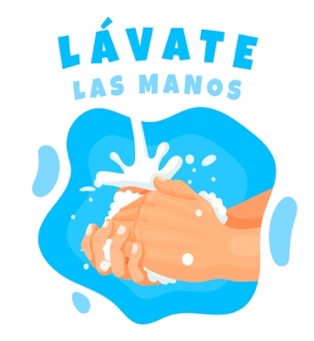 Toda crisis puede ser una oportunidad para revelar lo importante que somos e innovar en todos los aspectos. Aprovechemos este tiempo para demostrar cuánto podemos aportar al mundo.Resuelva sus dudas escribiendo un mail a: eparra@sanfernandocollege.clNo olvide incorporar su nombre, curso y nº de guía correspondiente.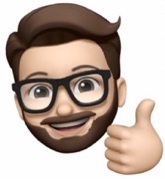 Atte. Profe Eric Parra M.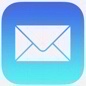 Trabaje con ánimo y optimismo#QuédateEnCasaResuelva sus dudas escribiendo un mail a: eparra@sanfernandocollege.clNo olvide incorporar su nombre, curso y nº de guía correspondiente.Atte. Profe Eric Parra M.Trabaje con ánimo y optimismo#QuédateEnCasaVeoPiensoMe preguntoMédicos, enfermos, personas heridas, familiares.
Médicos dando órdenes.
Médicos corriendo, utilizando aparatos tecnológicos. Siempre hay un enfermo y varios médicos a su alrededor. Hablan en un lenguaje especial.
Usan material esterilizado.
Analizan exámenes y hacen entrevistas a los pacientes.Que es un trabajo muy rápido, estresante, en el que hay que tomar decisiones de vida o muerte.
Que hay que estudiar mucho para poder hacer eso. Que los doctores trabajan en equipos colaborando.
Que hay que ser fuerte para comunicar malas noticias. Que hacen un procedimiento antes de dar un diagnóstico.¿Cómo se forman los médicos para poder hacer un trabajo tan delicado? ¿Qué pasa cuando cometen errores en un diagnóstico o tratamiento? ¿Cómo se sienten al ser mirados como personas “más inteligentes” que los demás?
¿Cómo deciden las especialidades que van a seguir?VeoPiensoMe pregunto